«Будем в армии служить!»В средней группе прошел музыкально-спортивный праздник, посвященный Дню защитника Отечества «Будем в армии служить!». Дети соревновались, пели песни, танцевали, с выражением читали стихотворения, пели частушки. А еще, наших ребят посвящали в спецназ. Нанесли боевой раскрас и провели разминку «Рукопашный бой». Ребята проявили большую активность, подарили друг другу хорошее настроение, радость общения и улыбки, показали какие они ловкие, выносливые, смелые. Праздник в детском саду – это радость, веселье, торжество, которое разделяют взрослые и дети. Он должен входить в жизнь ребенка ярким событием и остаться в памяти надолго. Если дети после праздника торопятся поделиться своими впечатлениями и еще много дней живут под впечатлением от него – значит, мы достигли цели. Праздник состоялся, и мир вокруг нас стал чуточку ярче, светлее и добрее!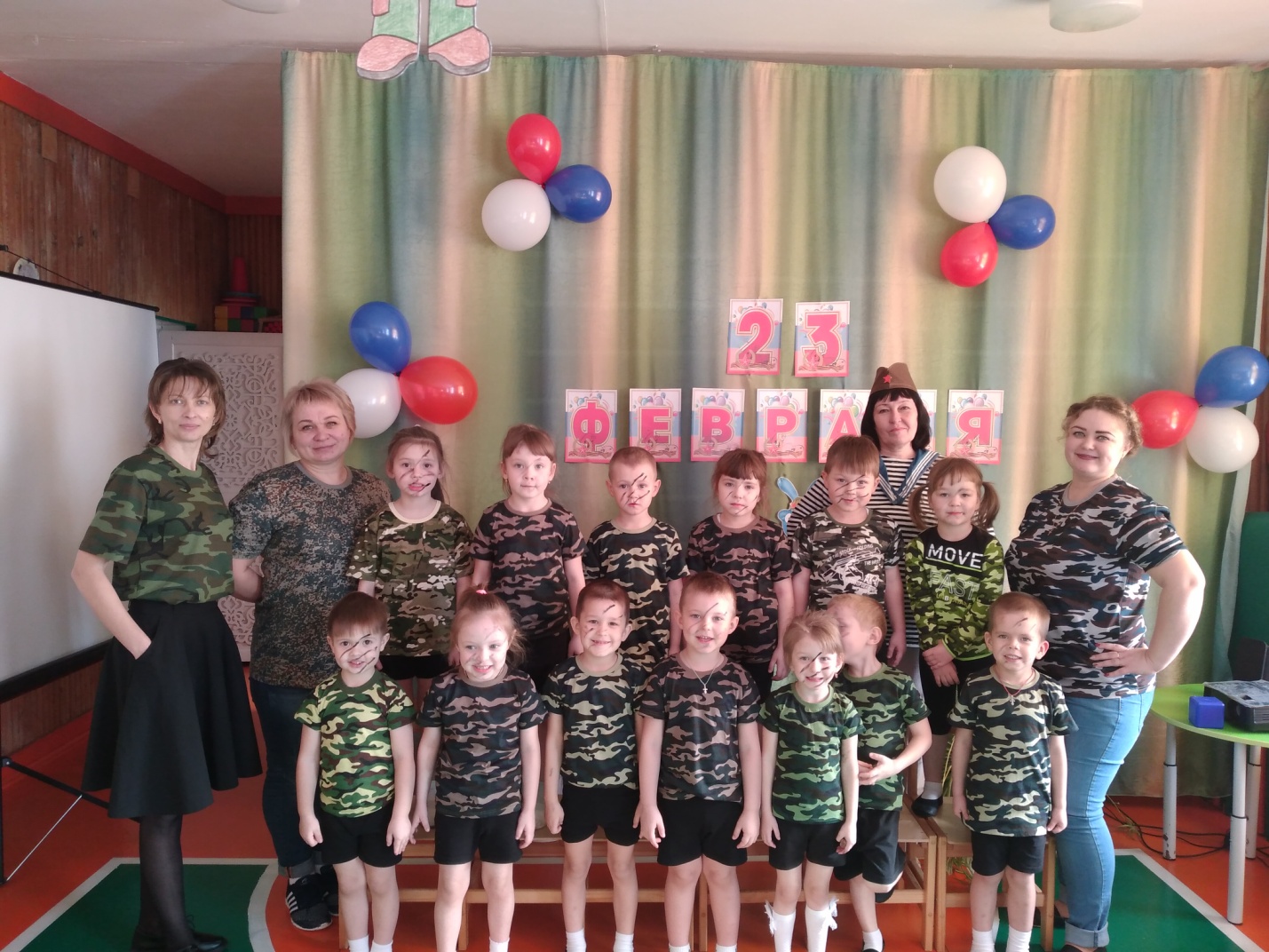 